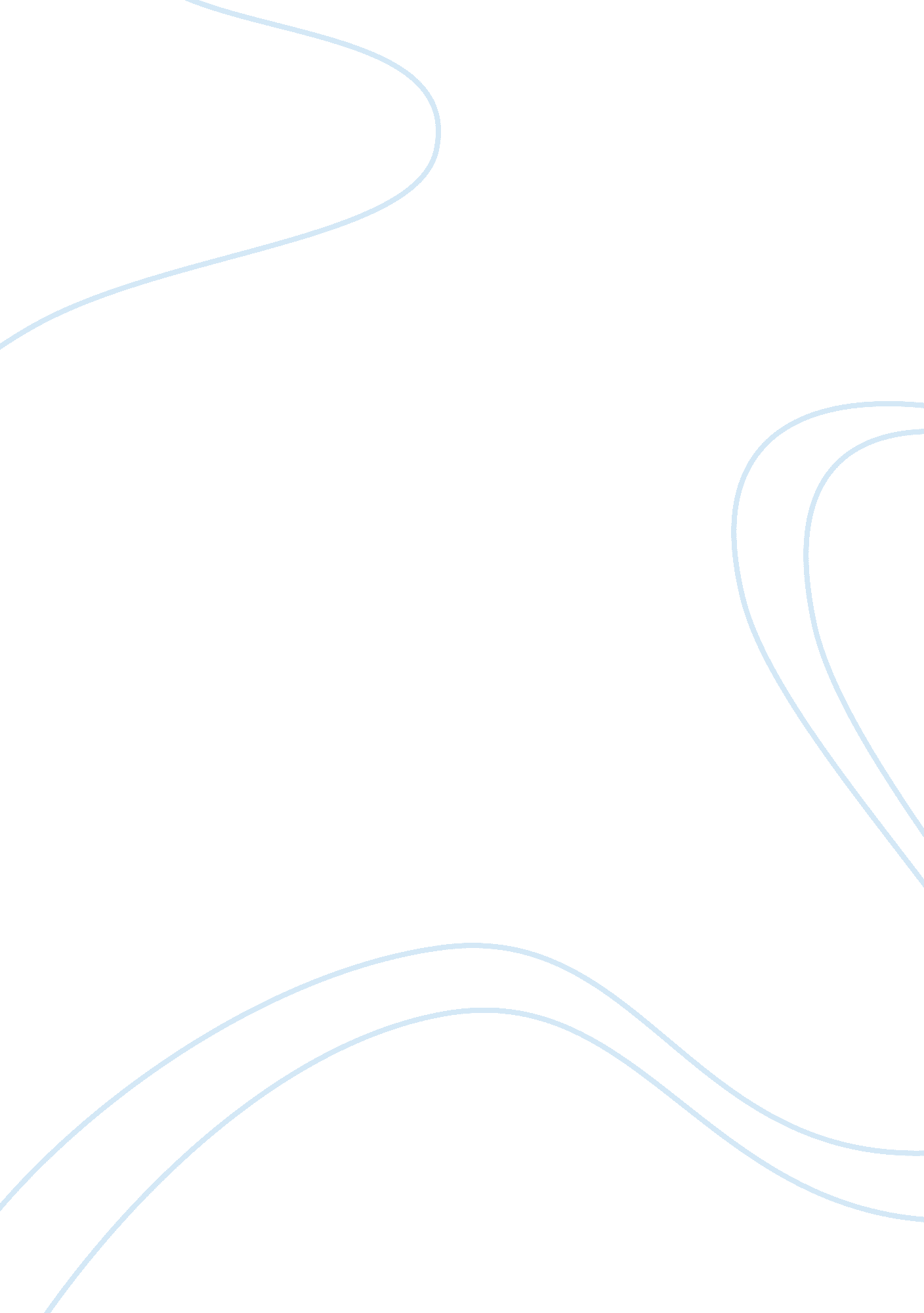 Example of a womans place is in the kitchen argumentative essayFood & Diet, Cooking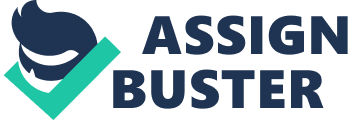 English Opposing view: A woman’s place is in the kitchen because it is the place where she will eat what her man cooked for her and to ensure that he cooked the dish correctly. 
1.) Prejudice against women in the work place is considered as a violation of the fundamental principle of equality of genders. Heffner (2005) stated that a career flexibility should be given to women as they deserved to be respected in their careers by allowing them to work without having to sacrifice right to nurture their homes and families. It is shameful that the modern world perceives women to have a place only in the kitchen and block their way to the full development of their capacity and potential to become successful in their chosen field. 
Modern-day career women enter the workforce in order to produce additional income to support the family. As a result, there may be an exchange of roles between the man and woman since it will be the man who will perform the household chores which includes cooking in the kitchen and caring for the children, while the woman is working. The long working hours for the women means that they do not spend time being home makers. Thus, there will be switch in the roles and men will become domesticated to avoid causing the decline of the family structure. This is a manifestation that the modern women have now been given equal work opportunities and that the kitchen is not the only place where women can excel, but also in the work place. 
The law recognizes discrimination against women as a violation of the Constitution. Women can be considered equally successful as men given the same opportunities. Heffner (2005) stated that although the women want to re-enter the work force in order to generate income for the family and at the same time to re-build their careers. Women should be given a work-life balance by having time to spend with their families, which allows them to play a significant role in nation building. 
2.)Women are intelligent and should be allowed to occupy top positions in society the same way as men. Trained and learned women have a place in politics. There are powerful women become rulers of nations and are highly qualified to fill in the superior position. Women should not be type casted to fit only to perform household chores, such as cooking in the kitchen and raising kids. Women cannot be considered the inferior sex because they can choose to work outside of the home where they are given equal opportunities to develop their own interests. Women should be afforded equal opportunities for education to be able compete with men on an equal footing. Women can be as passionate as men when it comes to working and building their own careers to give the family a better future. 
3.)Men should perform their equal share in the household chores to free the women from the chores in the kitchen. The role of women in the kitchen is merely to eat the food that her man prepared for her and to see to it that he cooked the food correctly. Career women play a significant role in nation building. To allow women flexible working hours within the next 10 years will produce more positive results in terms of productivity and giving importance to the family as a basic social unit (Heffner, 2005). It is unreasonable to refuse women of the opportunities in the work place for the simple reason that they have to prepare the food for the family and raise their children. 
Conclusion: The kitchen can be a place for both men and women since even men know how to cook and prepare dishes for the family. Cooking is not the only task that women can accomplish because they possess other talents that are still waiting to be developed. References: Blades, J. and Fondas, N. (2010). The Custom-Fit Workplace. New York: John Wiley and Sons, 
Inc. 
Grana, S. J. (2010). Women and Justice. New York: Rowman and Littlefield. 
Heffner, R. (2005). Women as Change Agents in America, Part I. The Open Mind. Web. 
28 October, 2013. 
Matos, K. and Galinsky E. (2011). Work Place Flexibility in the U. S. Families and Work 
McGuire, J. B. and Rhodes, G. B. (2009). Transforming Your Leadership Culture. New York: 
John Wiley and Sons, Inc. 